ПРОЕКТ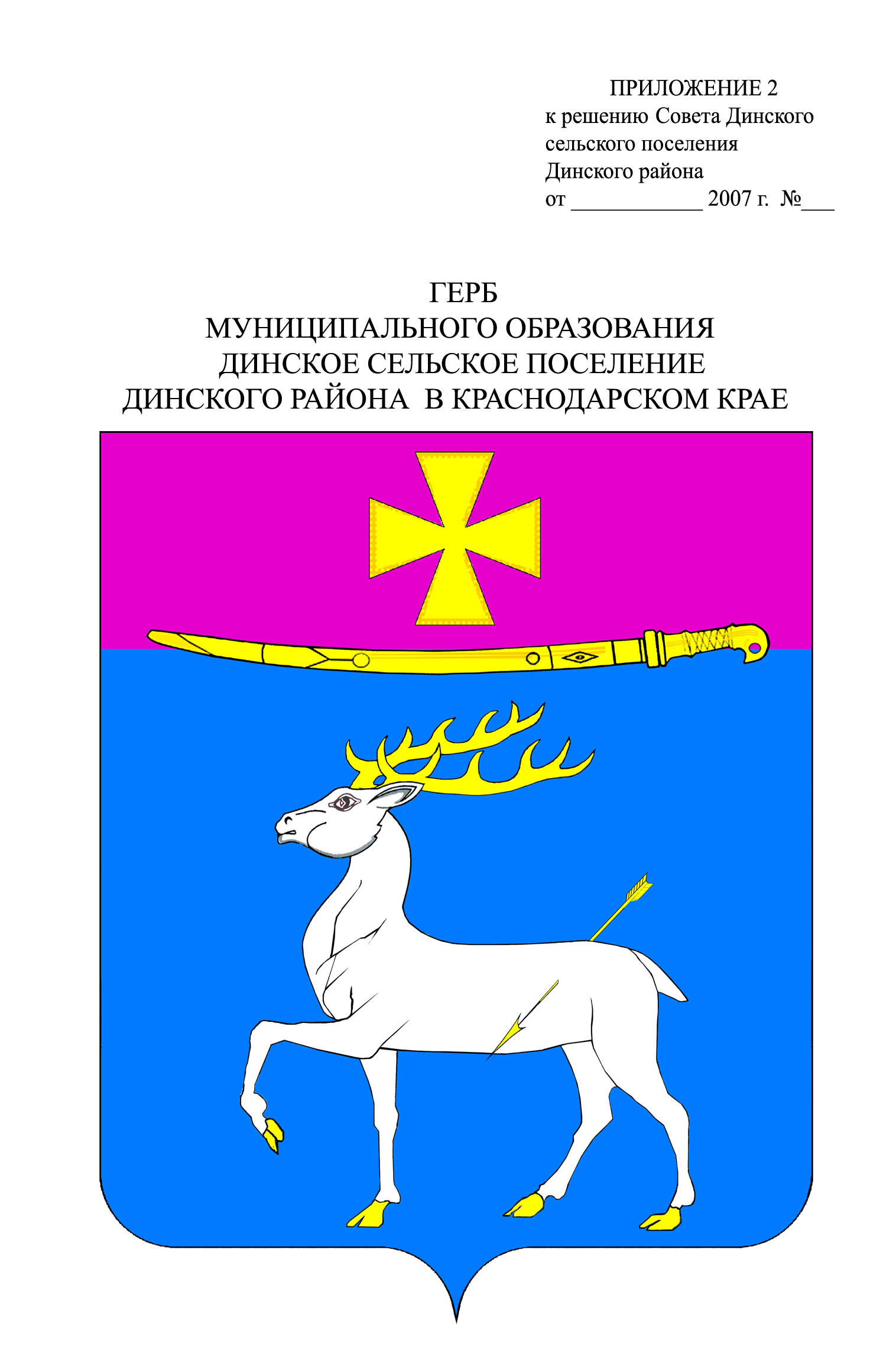 СоветДинского сельского поселения Динского районаРЕШЕНИЕот __________							№  __________станица ДинскаяО внесении изменений в решение Совета Динского сельскогопоселения Динского района от 26.11.2009 № 16-2/2 «О денежном вознаграждении лиц, замещающих муниципальные должностиДинского сельского поселения Динского района»В соответствии с пунктом 4 статьи 86 Бюджетного кодекса Российской Федерации, статьей 20 Закона Краснодарского края от 08.06.2007 № 1244-КЗ «О муниципальной службе в Краснодарском крае», постановлением главы администрации (губернатора) Краснодарского края от 29 июля 2008 года № 724 «О нормативах формирования расходов на оплату труда депутатов, выборных должностных лиц местного самоуправления, осуществляющих свои полномочия на постоянной основе, муниципальных служащих и содержание органов местного самоуправления муниципальных образований Краснодарского края», руководствуясь Уставом Динского сельского поселения Динского района, Совет Динского сельского поселения Динского района р е ш и л:1. Внести в решение Совета Динского сельского поселения Динского района от 26.11.2009 № 16-2/2 «О денежном вознаграждении лиц, замещающих муниципальные должности Динского сельского поселения Динского района» следующие изменения:в приложении таблицу «Размеры денежного вознаграждения и ежемесячного поощрения лиц, замещающих муниципальные должности Динского сельского поселения Динского района» изложить в новой редакции:2. Решение Совета Динского сельского поселения Динского района от 26.12.2018 № 374-59/3 «О внесении изменений в решение Совета Динского сельского поселения Динского района от 26.11.2009 № 16-2/2 «О денежном вознаграждении лиц, замещающих муниципальные должности Динского сельского поселения Динского района» признать утратившим силу.3. Администрации Динского сельского поселения Динского района (Литвинов) опубликовать настоящее решение на официальном Интернет-портале Динского сельского поселения Динского района www.dinskoeposelenie.ru.4. Настоящее решение вступает в силу со дня его официального опубликования, но не ранее чем с 01 января 2020 года.Председатель СоветаДинского сельского поселенияДинского района 								    А.А. ЩербахаГлава Динского сельскогопоселения Динского района 						    В.А. ЛитвиновНаименование должностиДенежное вознаграждение(рублей в месяц)Ежемесячное денежное вознаграждение (денежных вознаграждений)123Глава Динского сельского поселения Динского района84896,25